МУНИЦИПАЛЬНОЕ ОБРАЗОВАНИЕ «ГОРОД БЕРЕЗНИКИ»АДМИНИСТРАЦИЯ ГОРОДА БЕРЕЗНИКИ ПОСТАНОВЛЕНИЕ11.06.2021	№ 01-02-698В целях уточнения состава рабочей группы по вопросам оказания имущественной поддержки субъектам малого и среднего предпринимательства и социально ориентированным некоммерческим организациям, осуществляющим деятельность в муниципальном образовании «Город Березники», в связи с кадровыми изменениями               в Администрации города Березникиадминистрация города Березники ПОСТАНОВЛЯЕТ:1.Внести в состав рабочей группы по вопросам оказания имущественной поддержки субъектам малого и среднего предпринимательства и социально ориентированным некоммерческим организациям, осуществляющим деятельность в муниципальном образовании «Город Березники», утвержденный постановлением администрации города от 05.09.2019 № 2456, изменения, изложив его в редакции согласно приложению к настоящему постановлению.2.Официально опубликовать настоящее постановление                        в официальном печатном издании - газете «Два берега Камы»                        и разместить его на Официальном портале правовой информации города Березники и на официальном сайте Администрации                    города Березники в информационно-телекоммуникационной сети «Интернет».3.Настоящее постановление вступает в силу со дня его подписания.Приложениек постановлениюадминистрации городаот …………….….	    №………..……….УТВЕРЖДЕНпостановлением администрации городаот 05.09.2019 № 2456СОСТАВрабочей группы по вопросам оказания имущественной поддержки субъектам малого и среднего предпринимательства и социально ориентированным некоммерческим организациям, осуществляющим деятельность в муниципальном образовании «Город Березники»О внесении изменений в состав рабочей группы по вопросам оказания имущественной поддержки субъектам малого и среднего предпринимательства                        и социально ориентированным некоммерческим организациям, осуществляющим деятельность                                       в муниципальном образовании                                            «Город Березники», утверждённый постановлением администрации города от 05.09.2019 № 2456Глава города Березники –глава администрации 
города БерезникиК.П.СветлаковВоробьевСергей Владимировичзаместитель главы администрации,  председатель рабочей группыОвсянниковаНаталья Владимировна   начальник управления по вопросам потребительского рынка и развитию предпринимательства администрации города, заместитель председателя рабочей группыЛежнева Наталья АнатольевнаШутоваИрина Сергеевнаначальник управления имущественных и земельных отношений администрации города Березники, заместитель                          председателя рабочей группыконсультант отдела аренды управления имущественных и земельных отношений администрации города Березники, секретарь рабочей группыЧлены рабочей группы:Члены рабочей группы:Вехтер Екатерина Сергеевнаначальник управления по связям с общественностью и вопросам внутренней политики администрации города Кушнин Павел Сергеевичдепутат Березниковской городской Думы(по согласованию)Логинова Екатерина Александровнаи.о. председателя комитета по физической культуре и спорту администрации города БерезникиМитрофановаОксана Викторовназаместитель начальника управления имущественных и земельных отношений администрации города БерезникиМичков Максим Фёдоровичзаведующий отделом аренды управления имущественных и земельных отношений администрации города БерезникиСитниковВладимир Борисовичдиректор Союза «Верхнекамская торгово-промышленная палата», эксперт рабочей группы(по согласованию) 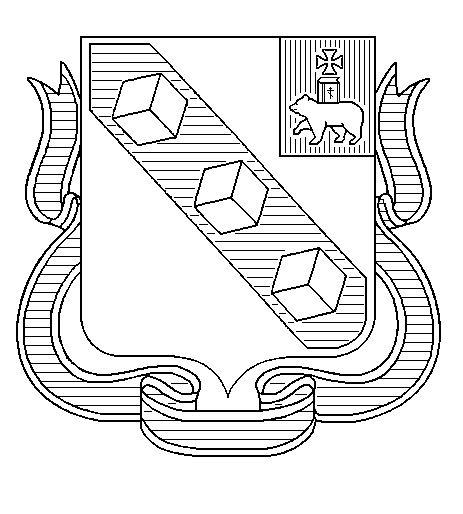 